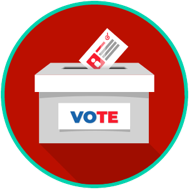 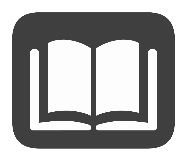 A political party is a group of citizens or voters with similar views on public issues who 1) work together to put their ideas into action in the government and 2) work together to elect candidates.One of the most important jobs of political parties is to nominate candidates to run for office as the representatives of their party. Parties choose a candidate who agrees with their beliefs and then try to persuade voters to support their candidate. Competing political parties give voters a choice among candidates and ideas.The voters can look at the party’s platform to know where a party stands on the major issues. A platform is a written statement of the party’s principles, beliefs, and positions on issues. Party platforms are often the length of short books. Each individual part of a platform is called a plank. The platform communicates to voters what the political party plans to do if it wins. (Examples: Platform Issue = Healthcare; Plank = Agreeing/Disagreeing with government-funded healthcare.)The United States has a long tradition of a two-party system; this means that two major political parties have controlled elections and have the most voter participation. The two major political parties today are the Democrats and the Republicans.PoliticalPartyYear Founded(Created)Core BeliefsDemocratic1828The national government should take a more active role in people’s lives, especially those in need. Democrats sometimes support raising taxes and government spending topay for social programs.Republican1854The national government should take a less active role in people’s lives, and people can take care of themselves without government help. They sometimes support lowering taxes and government spending.